Publicado en Ciudad de México, México, a 16 de noviembre de 2020. el 16/11/2020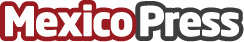  NVIDIA anuncia Mellanox InfiniBand para Súper cómputo de IA a ExaescalaEl ecosistema global de servidores y socios de almacenamiento ofrecerá sistemas con NVIDIA Mellanox 400G, la única plataforma de aceleración completamente en red del mundoDatos de contacto:Carlos Valencia NVIDIA PR Agency.55 39 64 96 00Nota de prensa publicada en: https://www.mexicopress.com.mx/nvidia-anuncia-mellanox-infiniband-para-super Categorías: Nacional Inteligencia Artificial y Robótica Programación Hardware Software Ciberseguridad http://www.mexicopress.com.mx